15 June 2020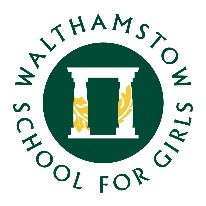 Dear Year 10 students, parents and carers
I hope you and your families are well? I hope you had a nice, restful weekend enjoying the sunshine. I also hope that the easing of some of the lockdown rules today will allow many of you to start seeing extended family and friends again, even if it is outdoors and at a distance. Welcome back to school to a new exciting week of learning. This week is the 1st week since March that we will be seeing each other in person and entering the school. 
A few things before tomorrow - everyone needs to have filled in the forms sent out. Parents/carers have one form and students you have another to complete. If we haven't received these, you won't be allowed to enter school and will be sent home. You need to have watched the YouTube video made by Mr Shackson. This is very useful and shows all the new changes to expect. Please arrive on time, at the specified time on your personalised schedule. If you are late you won't be allowed in. REMEMBER TO BRING YOUR WATER BOTTLE AND SNACK (all water fountains are turned off). 
When you are not in school for your session you are still expected to complete your assignments via TEAMS. Please make sure that you log in on Monday morning at 10 a.m. to see assignments that have been set for the week. Make sure that they are completed and submitted on Friday. If students are having issue with work, please speak to staff via Teams. Work from the on-site sessions will be posted after they have taken place, for those of you not able to join us in school this week.If there are other issues with illness, or personal circumstances could you please email info@wsfg.waltham.sch.uk. If we were expecting you in school and you are unable to attend, please ask your parent/carer to contact the school to let us know.
Work for each subject should take 1 hour. Once completed submit straight away so you can tick it off the list. Making yourself a timetable with allocated times for each of your 7 subjects, exercise and extra activities makes it easier to stay motivated.
Please remember to make time to spend with family and friends, in person or via phone, face time, zoom. Do some physical activity, walk, run - yoga this has been proven to increase concentration and motivation levels - and try and do something you really enjoy, read a book, paint, draw, listen to music.Have a lovely weekMrs Careless-Pye
Student Progress Leader Year 10